РАБОЧАЯ ПРОГРАММА по родной (татарской) литературе для 5 классана 2022-2023 учебный годПланирование составлено в соответствии 	ФГОС ООО	Составитель программы: Таштимирова Луиза Валиулловна,учитель татарского языка и литературы высшей квалификационной категорииI.Планируемые результаты освоения предмета «Родная литература»Предметные результаты освоения предмета по родной литературе на уровне основного общего образования предполагают:1) осознание значимости чтения и изучения родной литературы для своего дальнейшего развития;формирование потребности в систематическом чтении как средстве познания мира и себя в этом мире,гармонизации отношений человека и общества, многоаспектного диалога;2) понимание родной литературы как одной из основных национально-культурных ценностей народа,как особого способа познания жизни;3) обеспечение культурной самоидентификации, осознание коммуникативно-эстетическихвозможностей родного языка на основе изучения выдающихся произведений культуры своего народа,российской и мировой культуры;4) воспитание квалифицированного читателя со сформированным эстетическим вкусом, способногоаргументировать свое мнение и оформлять его словесно в устных и письменных высказываниях разныхжанров, создавать развернутые высказывания аналитического и интерпретирующего характера,участвовать в обсуждении прочитанного, сознательно планировать свое досуговое чтение;5) развитие способности понимать литературные художественные произведения, отражающие разныеэтнокультурные традиции;6) овладение процедурами смыслового и эстетического анализа текста на основе пониманияпринципиальных отличий литературного художественного текста от научного, делового, публицистическогои т.п., формирование умений воспринимать, анализировать, критически оценивать и интерпретироватьпрочитанное, осознавать художественную картину жизни, отраженную в литературном произведении, науровне не только эмоционального восприятия, но и интеллектуального осмысления.В результате изучения родной литературы Выпускник научится:  определять тему и основную мысль произведения ;владеть различными видами пересказа;характеризовать героев-персонажей, давать их сравнительные характеристики; находить основные изобразительно-выразительные средства, характерные для творческой манеры писателя, определять их художественные функции; определять родо-жанровую специфику художественного произведения; выделять в произведениях элементы художественной формы и обнаруживать связи между ними;выявлять и осмыслять формы авторской оценки героев, событий, характер авторских взаимоотношений с «читателем» как адресатом произведения ; пользоваться основными теоретико-литературными терминами и понятиями  как инструментом анализа и интерпретации художественного текста;собирать материал и обрабатывать информацию, необходимую для составления плана, сочинения, литературно-творческой работы, создания проекта на заранее объявленную или самостоятельно/под руководством учителя выбранную литературную или публицистическую тему;выражать личное отношение к художественному произведению, аргументировать свою точку зрения;выразительно читать с листа и наизусть произведения фрагменты произведений художественной литературы, передавая личное отношение к произведению; ориентироваться в информационном образовательном пространстве: работать с энциклопедиями, словарями, справочниками, специальной литературой; пользоваться каталогами библиотек, библиографическими указателями, системой поиска в Интернете.Выпускник получит возможность научиться:находить в тексте средства художественной выразительности (звукоподражание, сравнение), понимать их роль в произведении, использовать выразительные средства языка в собственном высказывании;объяснять значение незнакомого слова с опорой на контекст и с использованием словарей;составлять устное высказывание на заданную тему по образцу (на основе прочитанного или прослушанного произведения);применять читательский опыт в элементарных видах речевой творческой деятельности: выразительное чтение, чтение по ролям, драматизация, словесное иллюстрирование, рассказ с изменением лица рассказчика, с вымышленным продолжением, создание собственных произведений по аналогии с прочитанными;ориентироваться в книге/учебнике, опираясь на её аппарат (обложку, оглавление, аннотацию, предисловие, иллюстрации);выбирать книгу для самостоятельного чтения по совету взрослого, уметь пользоваться систематическим каталогом;рассказать о прочитанной книге (автор, название, тема);под руководством взрослого обращаться к справочной литературе для получения дополнительной информации в соответствии с учебной задачей.II. Содержание предмета  «Родная татарская литература» 	III. Тематическое планирование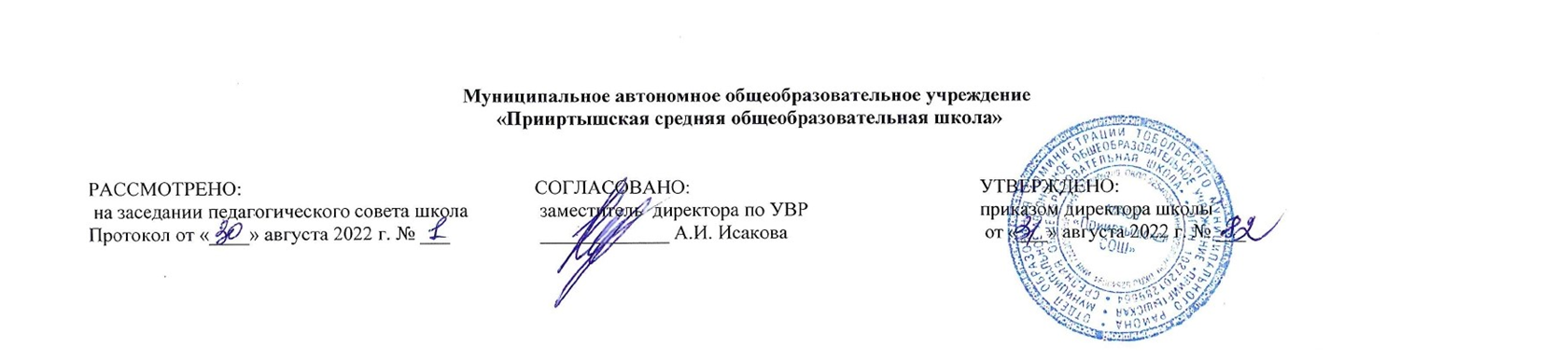 Татарская литература за рубежомОсобенности характера героев повести ГаязаИсхакый «Осень»Урок-диспут  «Человек хозяин своей судьбы»Место творчества Г.Исхакый в литературе и искусстве татарского народаЛитература 30х годов. Новые именаТема Великой Отечественной войны в литературе 40-50 годовРоман ГабдрахманаАпсалямова «Газинур»Муса Джалиль  - борец, патриот и интернационалистПоэт фронтовик ФатихКаримОсобенности поэзии Хасана ТуфанаЛюбовная лирика Хасана ТуфанаВнеклассное чтение по творчеству Хасана Туфана «Белый цветок зацвел бы»Любовь сына к матери в рассказе А.Еники «Красота»Разновидность тематики в произведениях А.Еники «Ребенок», «Только на один час», «Смотря на горы»Жизненный путь и творчество АязаГилязоваПроблема человека и общества  в повести  А.Гилязова «Петух взобравшийся на забор»МухамматМагдиев – певец красоты родного краяДеревня послевоенных лет в произведении М.Магдиева «Человек уходит – песни остаются»Актуальность проблемы в повести М.Магдиева «Прощание»Ильдар Юзеев – поэт и драматург Поэмы И.Юзеева «Встреча с вечностью», «Втроем вышли на дальнюю дорогу»Т.Миннуллин – великий драматургКомедия Т.Миннуллина «Старик из деревни Алдермеш»Роль Т.Миннуллина в развитии татарского театраИдейно-эстетические особенности творчества Равиля ФайзуллинаНовшество в поэмах Р.ФайзуллинаПоэзия Рената Хариса «Элегия», «Дикий гусь», «Белое полотенце», «Лошадь»Философские размышления о судьбе Родины и народа в лирике МударрисаАглямоваИсторический роман РабитаБатуллы «Сираткупере»Актуальные проблемы в творчестве Рината МухаммадиеваТворчество детского поэта Роберта МиннуллинаБескрайняя любовь лирического героя к Родине, родителям и природе в стихах Р.МиннуллинаПсихология детей в лирике ШаукатаГалиева№п/пРазделы темыКоличество часов№п/пРазделы темыРабочая программа1Татарская литература за рубежом12Особенности характера героев повести ГаязаИсхакый «Осень»13Урок-диспут  «Человек хозяин своей судьбы»14Место творчества Г.Исхакый в литературе и искусстве татарского народа15Литература 30х годов. Новые имена16Тема Великой Отечественной войны в литературе 40-50 годов17Роман ГабдрахманаАпсалямова «Газинур»18Муса Джалиль  - борец, патриот и интернационалист19Поэт фронтовик ФатихКарим110Особенности поэзии Хасана Туфана111Любовная лирика Хасана Туфана112Внеклассное чтение по творчеству Хасана Туфана «Белый цветок зацвел бы»113Любовь сына к матери в рассказе А.Еники «Красота»114Разновидность тематики в произведениях А.Еники «Ребенок», «Только на один час», «Смотря на горы»115Жизненный путь и творчество АязаГилязова116Проблема человека и общества  в повести  А.Гилязова «Петух взобравшийся на забор»117МухамматМагдиев – певец красоты родного края118Деревня послевоенных лет в произведении М.Магдиева «Человек уходит – песни остаются»119Актуальность проблемы в повести М.Магдиева «Прощание»120Ильдар Юзеев – поэт и драматург 122Поэмы И.Юзеева «Встреча с вечностью», «Втроем вышли на дальнюю дорогу»123Т.Миннуллин – великий драматург124Комедия Т.Миннуллина «Старик из деревни Алдермеш»125Роль Т.Миннуллина в развитии татарского театра126Идейно-эстетические особенности творчества Равиля Файзуллина127Новшество в поэмах Р.Файзуллина128Поэзия Рената Хариса «Элегия», «Дикий гусь», «Белое полотенце», «Лошадь»129Философские размышления о судьбе Родины и народа в лирике МударрисаАглямова130Исторический роман РабитаБатуллы «Сираткупере»131Актуальные проблемы в творчестве Рината Мухаммадиева132Творчество детского поэта Роберта Миннуллина133Бескрайняя любовь лирического героя к Родине, родителям и природе в стихах Р.Миннуллина134Психология детей в лирике ШаукатаГалиева1Итого за 1 четверть8Итого за 2 четверть8Итого за 3 четверть10Итого за 4 четверть8Итого за год:34